Revision Sheet – E**Write the number six.Write the number eight.Write the number that comes after 4. Write the number that comes before 7. Tick the biggest number  	2		5		9Tick the smallest number 	3		5		9Add together 3 and 2.What is 4 take away 1?What is 2 less than 5?  What is 3 + 1 +2Colour in a quarter of this shapeColour in half  of this shape. There are 4 oranges and 1 peach in the fruit bowl. How many more apples are there?There are 5 elephants and 4 giraffes at the zoo how many more elephants are there?Tick the smaller shape  Draw a line to match the shape to its name Circle                                   Triangle                                      Square                                      Rectangle 	Complete the sequence Colour the longer pencil 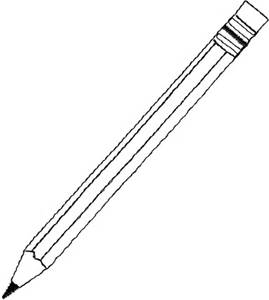 Tick which jug would gold the most water. 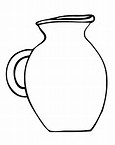 2345765357